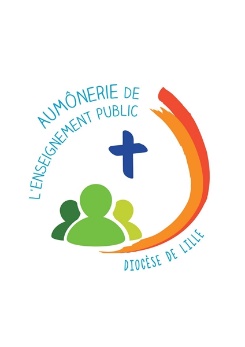 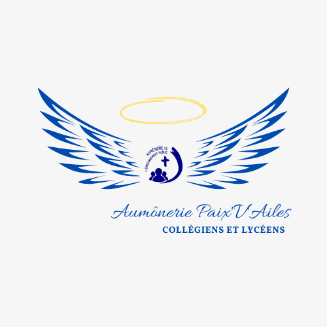 Cette vente de galette permettre à 9 jeunes de l’aumônerie de participer à un pèlerinage en Normandie.Ils iront sur les pas de l’abbé Pierre à Esteville puis découvrir Sainte Thérèse à Lisieux et enfin visiter le Mont St Michel.Pour tous renseignements complémentaires contacter Mme Ludivine Noyez07.85.68.55.59ludivine.noyer@lille.catholique.frBon de commandeBon de commandeBon de commandeQuantitéPrix totalGalette Pomme8€Galette Frangipane 8€TotalTotalRetrait des galettesRetrait des galettesRetrait des galettesSamedi 6 janvier dans la matinéeA la salle polyvalente deTempleuveDimanche 7 janvierA la sortie de la messe de l’Epiphanie à FretinAuprès du jeune à qui j’ai passé ma commande.